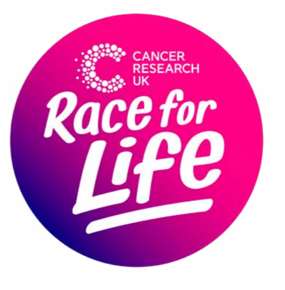 Race for Life fundraising email templateAsking friends and family for money can feel a bit awkward when you get started. But once you get going, you’ll be surprised at how willing they’ll be to help. This handy template will help you engage your donors in the most effective way. Tweak and personalise the template as much as you like and email it to the people you feel most comfortable sending it to. Email subject: Please help me hit my fundraising target for Cancer Research UKEmail content:Hi/Hello/Dear [insert recipient name here],To help raise money for Cancer Research UK, I’ll be lacing up my trainers and taking part in [insert location and event type here e.g. Corby 10k] Race for Life on [insert event date here]. Cancer Research UK is incredibly close to my heart because [personalise your reasons for fundraising here]. In the last 50 years, the charity has helped to double cancer survival in the UK. When you donate, you could be funding their next life-saving breakthrough. My fundraising target is [insert fundraising target here] and I would be so grateful for your help to reach my goal. Every pound counts! The easiest way to donate is through my Giving Page here: [insert Giving Page link here]If you’re not in a position to donate, I completely understand. If you’re able to kindly share my Giving Page with others instead, that would also be fantastic. Thank you so much for your support! [Insert your name here]